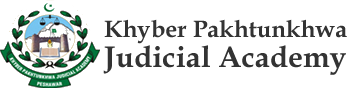 REPORTOne Week Training for Newly Appointed Additional District & Sessions Judges of Punjab25-30 March, 2019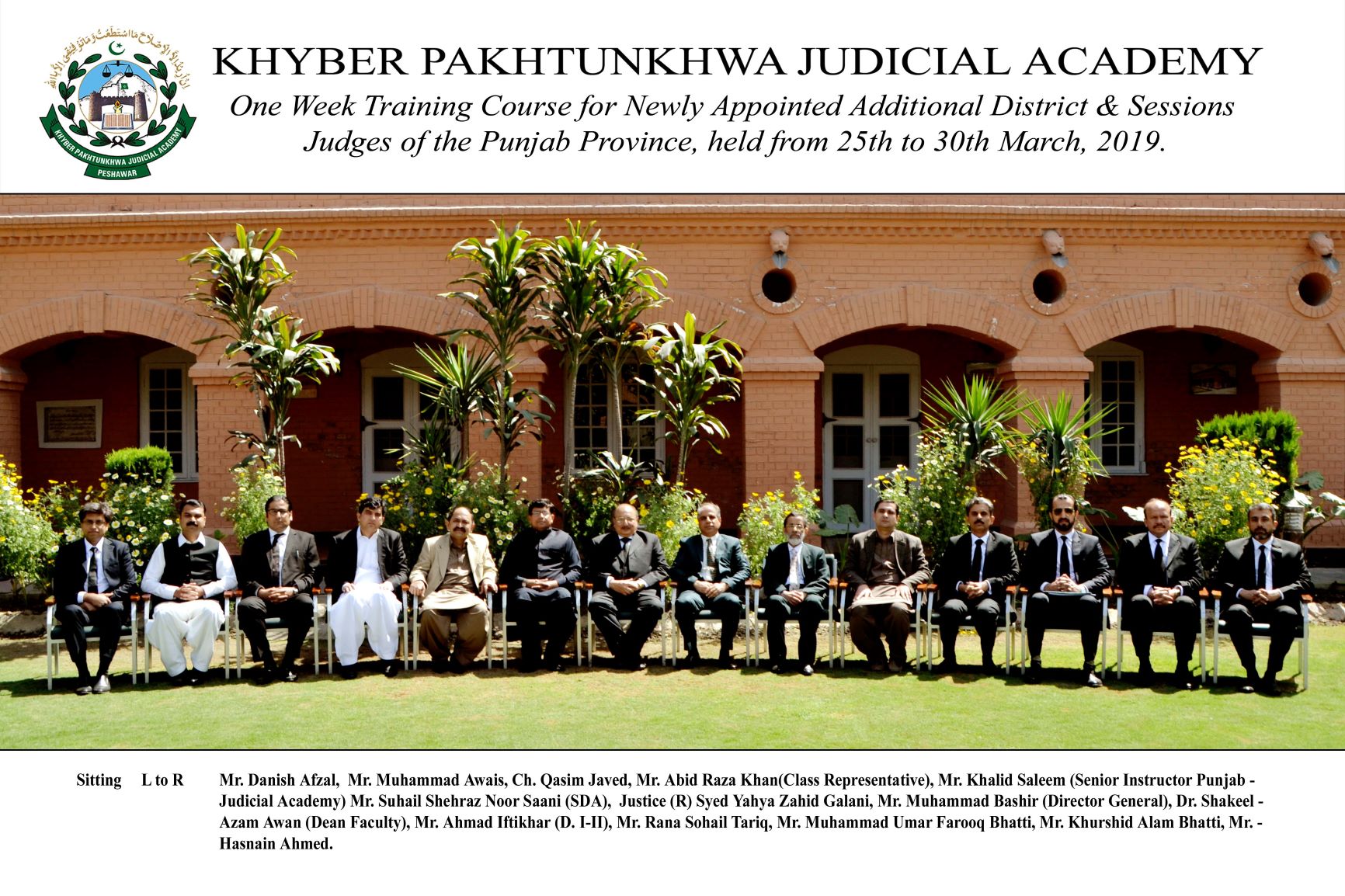 ______________________________________________________________________________Khyber Pakhtunkhwa Judicial Academy, Old Sessions Court Building, Jail Road, Peshawarinfo@kpja.edu.pk | www.kpja.edu.pk1.0	Introduction1.1	Khyber Pakhtunkhwa Judicial Academy is statutorily mandated to provide training to all justice sector stakeholders,  to hold conferences, seminars, lectures, workshops and symposia in matters relating to court management, administration of justice, law and development of skills in legislative drafting and  to establish liaison with research institutions, universities and other bodies including the Federal Judicial Academy, towards the cause of administration of justice.(Section 4 of the Academy Act)1.2	Capacity building in every field of judicial activity is sine qua non for streamlining the system in its entirety. With this end in view, the Judicial Academy with the understanding, assistance and as a part of mutual understanding with Punjab Judicial Academy, arranged one week training for newly appointed Additional District and Sessions Judges from Punjab.2.0	Purpose of the report2.1	This report aims at looking up the quality and impact of the training delivered between 25th and 30th March, followed by recommendations for future improvements.2.2	The report begins with general layout of the training sessions including information about the participants, contents of the lectures and the details as to resource persons.3.0	Participants3.1	Participants of the training were the newly appointed Additional District and Sessions Judges from Punjab. Table below mentions the names of participants.4.0	Resource Persons4.1	Former Justices Syed Yahya Zahid Gilani, Mr. Abdul Latif Khan, Mr. Riaz Ahmed and former Chief Secretary Mr. Abdullah honored the occasion and shared their knowledge and experience with the participants. Besides, Director-General, Dean Faculty of the Academy, Director Regulation of Peshawar High Court and PSO to Honorable, the Chief Justice. Peshawar High Court, Peshawar and Director Instructions, Judicial Academy gave their insight on different subjects.4.2	 It would be necessary to make mention of each resource person along with topic dilated upon by him. The following table contains these details:-5.0	Impact of the training5.1	Significant indicators of the training impact are:5.1.1	Whether the training contributed to any increase in the knowledge of the participants?5.1.2	Whether that will translate itself into a practical utility?Evaluation questionnaire was designed to deal with this aspect. And the relevant feedback obtained from the participants is reflected below:6.0	Quality of the training6.1	As regards the quality of the training, it is easily gleanable from each resource person’s evaluation by the participants.  The participants were, nevertheless, also asked to comment upon overall quality of training program. Graphic feedback received from the participants, both on each resource person's evaluation and overall quality of the training program is shown below:6.2	Participants also furnished their general comments on the training. The same are reproduced verbatim:Though being efficiently designed, however, perhaps adding some practical exercises, e.g., mock trials and workshops on syndicate analogy would further add to the value of the training program. That would be my suggestion, said Mr. Abid Raza Khan, AD&SJ, Lahore.Academy should also send  Judicial Officers from Khyber Pakhtunkhwa to Punjab Judicial Academy, Lahore for short courses to have cross -experiences and interactionKeep it up7.0	Conclusion7.1	The end result seems to be welcoming. It was successful achievement of the objectives for which the training was designed and conducted.7.2	Graphic feedback of the participants would evidence that quality and impact of the training were rated high.7.3	Khyber Pakhtunkhwa Judicial Academy and Punjab Judicial Academy may further collaborate on exchange of trainees and trainers for uplift of the academies in general and capacity building of stakeholders of justice sector especially Judicial Officers in particular.7.4	Increase in time span of the training will help add to the utility of the training.7.5	It would be rather better to get TNA before conducting such trainings in future and to develop a training module by mutual collaboration of the two academies. S.NoName Mr. Muhammad Awais, AD&SJMr. Muhammad Umar Farooq Bhatti,  AD&SJMr. Khurshid Alam Bhatti,  AD&SJMr. Abid Raza Khan,  AD&SJCh. Qasim Javed,  AD&SJMr. Hasnain Ahmed,  AD&SJMr. Danish Afzal,  AD&SJMr. Rana Sohail Tariq, AD& SJDay 01 - Monday 25-03-2019Day 01 - Monday 25-03-2019Day 01 - Monday 25-03-2019#TopicResource Person01Self, Stress & Time Management - IMr.Abdullah, 
Former Chief, Secretary02Self, Stress & Time Management - IIMr. Abdullah, 
Former Chief Secretary03PrecedentsDirector Instructions, KPJA (AD&SJ)Day 02 - Tuesday 26-03-2019Day 02 - Tuesday 26-03-2019Day 02 - Tuesday 26-03-2019TopicResource Person04Case Management- Civil -IMr. Zia-ur-Rehman, (AD&SJ)
Director Regulations, PHC05Case Management- Civil -IIMr. Zia-ur-Rehman, (AD&SJ)
Director Regulations, PHC 06Order Sheet writing - CivilMr. Muhammad Bashir, (D&SJ)
DG KPJADay 03 - Wednesday 27-03-2019Day 03 - Wednesday 27-03-2019Day 03 - Wednesday 27-03-2019TopicResource Person07Criminal Appeals and RevisionsDean Faculty KPJA (D&SJ)08Alternative Dispute ResolutionBarrister Faisal KhanAdvocate Supreme Court09Order Sheet Writing - CriminalMr. Muhammad Bashir, (D&SJ)DG KPJADay 04 - Thursday 28-03-2019Day 04 - Thursday 28-03-2019Day 04 - Thursday 28-03-2019TopicResource Person10Judgment Writing - CriminalMr. Muhammad Zeb Khan (D&SJ)
PSO to HCJ11Judicial Conduct and Ethical IssuesMr. Riaz AhmadFormer Justice IHC12Overview of Land Acquisition ActMr. Abdul Latif Khan, 
Former Justice PHCDay 05 - Friday 29-03-2019Day 05 - Friday 29-03-2019Day 05 - Friday 29-03-2019TopicResource Person13Rights of Child under the ConstitutionBarrister Ummar Zia-ud-Din14Bonded Labour / Domestic ViolenceMr. Umar Gilani, Advocate High CourtDay 06- Saturday 30-03-2019Day 06- Saturday 30-03-2019Day 06- Saturday 30-03-2019TopicResource Person15Judgment writing -CivilMr Abdul Matin Khan (D&SJ Retired)  Director FJA16Court Management (Interactive) Syed Yahya Zahid Gilani 
Former Justice PHC 